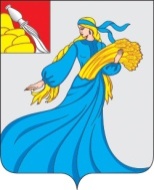 АдминистрацияНижнедевицкого муниципального районаВоронежской областиПОСТАНОВЛЕНИЕот   07 .07.  2015   года                                                                                   № 194       с. НижнедевицкО  проведении  районного семинара - практикума                     В   целях  совершенствования   мастерства  воспитателей  и   систематизации   их  знаний ,  а   также  повышения   педагогического   мастерства   в  соответствии  с  ФГОС  администрация  Нижнедевицкого  муниципального  района                                            ПОСТАНОВЛЯЕТ:Отделу  по   образованию,  спорту  и   работе  с   молодежью администрации   муниципального  района  (  Мешулин А.Ю.)  провести  18  сентября  2015   года   районный   семинар  –  практикум  на   базе  МКДОУ « С - Липяговский   детский  сад ».    2.   Отделу   финансов  администрации  муниципального района  ( Попова Н.И.)  обеспечить  своевременное  выделение  денежных  средств  из  местного  бюджета  для  проведения  районного  семинара  – практикума  на  базе  МКДОУ « С - Липяговский  детский  сад »,  согласно  смете  расходов  (прилагается).  3.  Контроль  за  исполнением  настоящего  постановления  возложить   на  заместителя главы администрации  муниципального района  Быканову  В.Т.Глава администрациимуниципального района                                                       В.И. КопыловМешулин А.Ю.51-6-34